Autodéclaration pour les fournisseurs de services
de télémédecine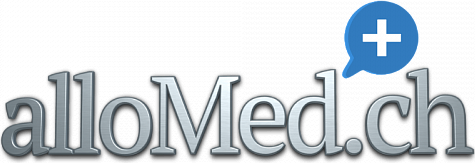 La FMH n’endosse aucune responsabilité quant à l’exactitude des informations. CritèreAutodéclarationInformations généralesInformations généralesNom du fournisseurALLOMEDObjectif 
p. ex. système de vidéoconférence sécurisé pour le secteur de la santé, solutions collaboratives, espace de traitement numériqueMise en relation d’un patient et d’un médecin pour une consultation médicale par téléphone ou par vidéoconsultation.Coordonnées pour les médecins
Coordonnées et site internet Medipole SAChemin des terrasses 121820 Territetinfo@medipole.chwww.medipole.chCoordonnées pour les patients 
Coordonnées et site internetinfo@allomed.chwww.allomed.chApplication
p. ex. site internet mobile, application Application smartphone Allomedwww.allomed.chCanal de communication pour la consultation/le traitement 
p. ex. téléphone, vidéo, chat en temps réel, formulaire électronique, discussion de groupe, partage d’écranConsultation vidéo par le biais de l’ordinateur ou d’un smartphoneConsultation vidéo requise par le médecinDisciplines prises en charge
p. ex. accent sur la dermatologie, la médecine sexuelle, la médecine générale, toutes les disciplinesMédecine de premier recours et toutes les disciplinesDomaines de traitement
p. ex. accent sur le dos, tête/nuque, ventre/bassin, bras/jambe, tumor boardTous les domaines de la médecineInstitutions ciblées
p. ex. petits cabinets de médecin de famille, hôpitaux, consiliums Cabinets privés, centers médicaux et médecins à titre individuelAutorisation
p. ex. autorisation de pratiquer du canton de VaudAutorisation de pratiquer et de facturer en Suisse avec numéro RCC individuelNombre de médecins dans l’organisation 
Nombre au 31 mars 2020Uniquement à disposition du « canal de communication ».Durée de consultation moyenne en minutes
Valeur moyenne 2019Nombre moyen de consultations par mois
Valeur moyenne 2019Coûts moyens d’une consultation à distance 
Valeur moyenne 2019Les frais à passer par le patient sont déterminés par le médecin qui effectue la consultation. Nombre de cas traités de manière définitive
p. ex. en 2019, 90 % des cas ont été traités de manière définitiveAllomed n’est pas impliqué dans le diagnostic médical et la prise en chargeOrganisations partenaires
p. ex. pharmacies, fournisseurs de logiciels pour cabinetsLangues
F, D, I, E, SPFrançais, Allemand, Italien et AnglaisPossibilité d’intégration dans d’autres logiciels  
p. ex. intégration possible sur le site du cabinet avec design personnalisé Pas nécessaire en l’étatGestion des patients et des documents 
p. ex. sur une plateforme conjointe avec vidéoconsultation Sur le logiciel de la Caisse des médecins, logicial DEP CaraProtection des données
p. ex. lieu du traitement des données, chiffrement SSL/TLS, cookies, Google Analytics, mesures pour préserver le secret professionnel Conformité RGPD comme une entreprise de telecom qui met à disposition une ligne téléphonique déciée. Les données sont stockés sur le smartphone du patient.Localisation du serveur
p. ex. Suisse, Allemagne, autre SuisseConfiguration requise
p. ex. système d’exploitation mobile iOS, AndroidUn accès à un réseau internet. Un smartphone ou ordinateur.Certifications qualité, protection et sécurité des données
p. ex. SQS/ISO, CE ; demande de certification déposée / certification obtenue Téléchargement d’images et de vidéos  
p. ex. oui, possible directement via un lien envoyé par email au patientAnalyse des symptômes en ligne 
p. ex. chatbot, anamnèse préliminaire avec proposition / solutionn.a.Ordonnance électronique
p. ex. intégrée avec signature électronique personnelle, y c. justificatif de remboursement pour les caisses-maladie suissesIntégré par le biais de HINCertificat médical électronique
p. ex. intégré avec signature électronique personnelleIntégré par le biais de HINRapport de transition électronique
p. ex. intégrée avec signature électronique personnelleIntégré par le biais de HINInterface avec le système informatique du cabinet Informations particulièrement importantes pour les médecinsInformations particulièrement importantes pour les médecinsSpécificités de la gestion des patients
p. ex. les médecins décident quels patients consultent le cabinet en ligne et à quel momentTravail en cours avec des éditeurs de logiels pour implémenter la base patientPrix
p. ex. prix par mois selon la solution choisie, frais d’activationConditions contractuelles
p. ex. durée minimale, conditions de résiliation, nombre de consultations incluses par mois Facturation sous forme de pourcentage du montant facturé par les médecins.Temps requis pour la mise en fonction
p. ex. faible, assistance grâce à des modules de formation en ligne, assistance téléphoniqueTéléchargement et installation de l’application sur le smartphone.Informations demandées à l’inscription
p. ex. coordonnées, n° GLN, n° de médecin, spécialisation, signature, diplômes, certificats, autorisation de pratique GLN, autorisation de pratiquer, autorisation de facturer, spécialisations, RCC, langues parléesHeures d’ouverture en ligne personnalisables
p. ex. personnalisables par les médecins eux-mêmes, horaires variables ou fixes Le médecin gère de manière libre sa disponibilité.Mode de facturation
p. ex. comment la prestation est-elle facturée ?Sur facture Informations particulièrement importantes pour les patientsInformations particulièrement importantes pour les patientsEnregistrement des patients 
p. ex. formulaire en ligne, inscription avec données personnelles, téléchargement d’images, consultation anonyme possible Par le biais de l’application smartphone, création d’un login.Connaissances préalables
p. ex. pas de connaissances particulières en informatique requisesUtilisation d’un smartphoneMode de paiement/méthodes de facturation 
p. ex. carte de crédit, PayPal, Swisscom Easy PayMode de facturation
p. ex. facturation et justificatif de remboursement pour les caisses-maladie suisses directement sur le smartphone, exclusivement pour les personnes payant elles-mêmes La facture est émise par le médecin selon les règles Tarmed et transmise au patient.Fixation de rendez-vous
p. ex. au moyen d’un calendrier en ligne Au moyen d’un calendrier en lignePériode de consultation
p. ex. rappel d’un médecin dans l’heure, sous 24 heures Au moyen d’un calendrier en ligne ou immédiatement si médecin disponibleNotifications pour les patients
p. ex. confirmation du rendez-vous, rappels par email, SMS Divers / Particularités / RemarquesDivers / Particularités / RemarquesOffre spéciale
p. ex. offre spéciale Covid-19, 7 jours d’essai gratuit La tarification est effectuée selon le tarif Tarmed et donc selon les modifications apportéesFonctionnalités particulières
Fonction rappel de médication, possibilité de partage d’écran Vidéo-consultation via le smartphone. Documents annexesListe des documents annexes remis à la FMH. Les médecins peuvent les obtenir auprès de la FMH.(p. ex. concept de sécurité des données)